2023학년도 치과대학 학생대표단 운영위원회 회의록▣ 일시 : 2023년 4월 20일 13:00▣ 장소 : 학장실▣ 참석 : 이유미, 이완, 송성훈, 호주현(ZOOM), 이용혁▣ 토의사항 : 치대 3층과 의대 병원 외래 3관(구, 치과병원) 연결 구름 다리 건▣ 결의사항기본적으로 찬성추후 공사 진행에 따라 학생들에게 안내와 공지소음 문제 주의 추후 문제 도출시 우려 사항 해소에 대한 당부 ▣ 회의자료의대에서 현재 리모델링 중인(구 치과병원, 외래 3관)으로 가는 통로에 치대시설을 사용하고자함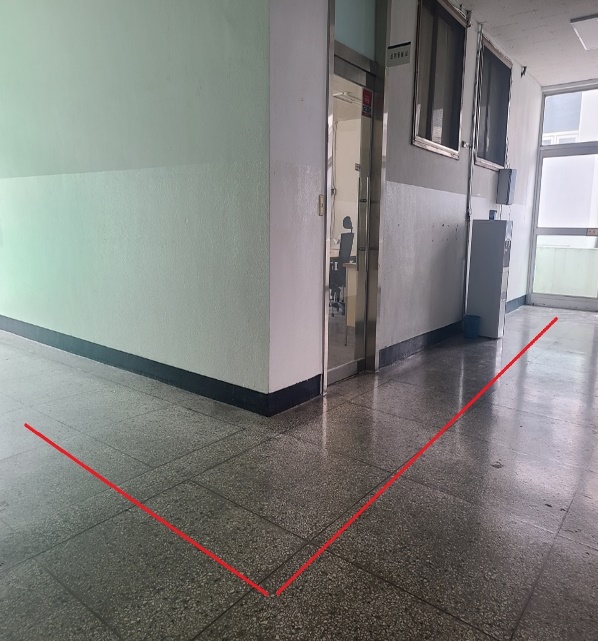 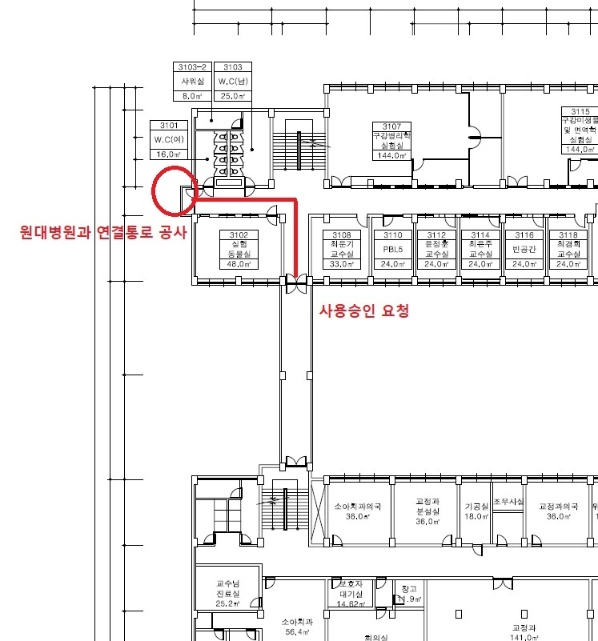 